WYŻSZA SZKOŁA MEDYCZNA W LEGNICY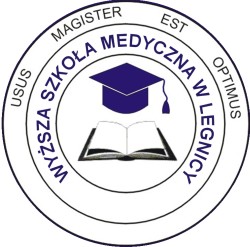 Decyzja o dopuszczeniu pracy dyplomowej do kontroli w Jednolitym Systemie AntyplagiatowymImię i nazwisko studenta…………………………………………………………………….Nr albumu…………………………………………………..…………………………………Tytuł pracy……………………………………………………………………………….........…………………………………………………………………………………………………..…………………………………………………………………………………………………..Imię i nazwisko promotora……………………………………………………………………Data pozytywnej decyzji o dopuszczeniu pracy do oceny antyplagiatowej…………….……………………………………….Podpis promotora